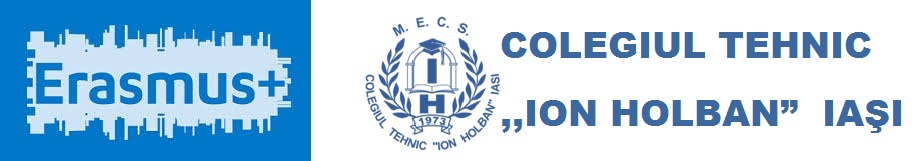 ANUNŢ DE SELECŢIEÎN VEDEREA ORGANIZĂRII PARTICIPĂRII LA PROGRAMUL ERASMUS+ACȚIUNEA KA121 – EDUCAȚIE ȘCOLARĂ -  PROIECTE ACREDITATE PT MOBILITATEA ELEVILOR ȘI PROFESORILOR Cod acreditare: 2020-1-RO01-KA120-SCH-095708Contract nr. : 2021-1-RO01-K121-SCH-000019829SELECŢIE ELEVI:Colegiul Tehnic „Ion Holban” Iaşi, selectează 16 elevi în vederea constituirii grupului ţintă pentru acreditarea Erasmus+ - EducațieȘcolară – conform contractului nr. 2021-1-RO01-K121-SCH-000019829. Proiectul este finanţat de UE prin programul Erasmus+, Acţiunea Cheie KA121, proiecte acreditate pt  mobilitatea elevilor si a profesorilor.Grup ţintă:16 elevi înscrişi la CTIH, cu vârsta cuprinsă între 13 – 19 ani.OBIECTIVE: Dezvoltarea la 10 elevi din învățământul de masă și special a competențelor digitale, lingvistice, interculturale prin mobilități de învățare și schimburi de bună practicăLa încheierea mobilităților elevii își vor dezvolta:-competențe lingvistice și digitale prin lucrul pe platform eTwinning și alte platform educaționale precum și rețele de social-media aferente proiectelor la care vor lucra- competențe interculturale , lingvistice, sociale și de lucru în echipă prin interacțiunile cu elevi de aceeași vârstă din alte țăriDezvoltarea competențelor de protecție a mediului și a unui stil de viață sănătos la 6 elevi din școala noastră prin schimburi de bune practici cu alte școli europeneLa încheierea mobilităților elevii vor:- prezenta/realiza activități privind colectarea selective a deșeurilor- descrie 5 moduri în care consumatorii casnici pot reduce emisiile de CO2 și 4 moduri de a reduce consumul de apă la domiciliu- realiza postere digitale cu mesaje ecologiste- proiecta și crea o mica gradină cu floriîncurteașcolii- descrie în amănunt rolul albinelor ca indicator de mediu- identifica substanțele dăunătoare și E-urile din alimente- identifica grupele alimentare sănătoase și vor crea rețete pt un stil de viață sănătos în funcție de gastronomia locală- descrie importanța sportului și mișcării pentru sănătateCONDIŢII DE ELIGIBILITATE:Candidaţii trebuie să aibă vârsta cuprinsă între 13 şi 19ani;Candidaţii trebuie să fie elevi la ColegiulTehnic “ION HOLBAN” Iaşi;Dosarul de candidature va fi complet şi correct întocmit.CONDIŢII DE SELECŢIE:Apartenența la grupul țintă: peste 50%din elevii participanți la mobilități vor proveni din medii dezavantajate: cu oportunități reduse, cu dizabilități, orfani, familie monoparentală, părinți care lucrează în străinătate, cu domiciliul în satele din jurul Iașului, etcRespectarea termenului de înscriere a candidaţilor. Acest criteriu se va evalua cu Admis sau Respins;Motivaţia de participare la activităţile proiectului;Rezultate bune la învăţătură (media generală peste 8,00) în anul şcolar anterior (2020–2021);Media minim 9 (nouă) la purtare din anul anterior desfăşurării proiectuluiDisponibilitatea şi angajamentul de participare la activităţile proiectului (informare, pregătire, consiliere);Participantul trebuie să cunoască limba engleză la nivel minim A1.CONŢINUTUL DOSARULUI DE CANDIDATURĂ ONLINE:Cerere de înscriere (formular tip);Fotografie după cartea de identitate;CV în format Europass/europeansemnat de candidat (formular tip);Scrisoare de intenţie care prezintă motivaţia acestuia de a participa la proiect, calităţile personale şi competenţele care îl recomandă pentru selectarea în grupul ţintă al proiectului (formular tip);Acord părinţi/aparţinători legali pentru participarea la selecţie (formular tip);Recomandarea de la profesorul diriginte;Angajament de disponibilitate faţă de activităţile proiectului (formular tip);Acord scris privind utilizarea datelor personale (formular tip);Adeverinţă medicală de la medical şcolii/medicul de familie, semnată şi ştampilată de acesta, că este apt din punct de vedere medical pentru participare mobilități în străinătate.NOTĂ:Formularele online se vor complete în termenul stabilitDosarele online vor fi analizate de membrii Comisiei de selecţieMenţiunisuplimentare:Selecţia participanţilor se va realiza respectând principiul egalităţii de şanse şi principiul nediscriminării (de gen, apartenenţă la o etnie, categorii sociale defavorizate, etc.);Vor fi selectaţi suplimentar 6 elevi: câte 2 elevi pe lista de rezervă, pentru fiecare deplasare în vederea completării grupului ţintă în cazul neparticipării elevilor selectaţi;Departajarea candidaţilor în vederea selecţiei se va realiza în ordinea descrescătoare a punctajelor obţinute, conform grilei de evaluare stabilite.IMPORTANT:Selecţia participanţilor va fi realizată de către Comisia de Selecţie numită prin Decizie Internă de către conducerea şcolii, astfel încât să fie evitat conflictul de interese.CALENDARUL DESFĂŞURĂRII CONCURSULUI DE SELECŢIE A ELEVILOR PARTICIPANŢINB. Elemente de departajare în cazul punctajelor egale:Rezultatele obţinute la proba de limbă engleză;Rezultatele obţinute la interviu.CALENDARUL DESFĂŞURĂRII PROBELOR DE SELECŢIE:I. Proba de TIC 01.02.2022 – SALA MEDIA și LABORATORUL DE INFORMATICĂ   II. Proba privind cunoaşterea limbii engleză, 02.02.2022  SALA MEDIAIII. Interviul de autoprezentare și cunoștințe generale 03.02.2022 – SALA MEDIA.B. EVALUAREA CANDIDATURILOR:Selecţia elevilor se va efectua după verificarea întrunirii tuturor criteriilor de eligibilitate a candidaţilor. Candidaţii neeligibili nu vor putea participa la probele de selecţie.1. Evaluarea dosarului de candidatură– ADMIS/RESPINSDosarul de candidatură: Criterii administrative - Eliminatorii2. Proba şi TIC: total 40 puncteproba practică TIC 3. Proba privind cunoaşterea limbii străine, (engleza) total 30 puncteproba orală(fluenţă, acurateţe, spontaneitate):30 de puncte– 4. Interviul de autoprezentare și de cultură generală : total 30 puncteAcesta va viza autoprezentarea candidatului, pornind de la CV-ul european personal, de la scrisoarea de intenţie şi stabilirea motivaţiei elevului de a participa la proiect, de a se implica în activităţile de diseminare, de a utiliza rezultatele proiectului în activitatea viitoare, – SALA MEDIA.Punctaj maxim 100 puncte.Obligaţiile elevului ERAMUS:De a respecta regulile şi obligaţiile ce decurg din contractul de finanţare ERASMUS+;De a respecta regulile şi regulamentele instituţiei gazdă;De a complete chestionarul on-line cu privire la mobilitatea în străinătate în cadrul programului ERASMUS+, după încheierea aceste iaşi de a răspunde eventualelor solicitări de informaţii adresate de şcoala dumneavoastră de origine;ALTE PRECIZĂRI:Acordarea sprijinului financiar (transport+sprijin individual) în cadrul proiectului este condiţionată de menţinerea statutului de elev al unităţii şcolare până la finalizarea ciclului de învăţământ. Pierderea calităţii de membru al grupului ţintă conduce la sistarea acordării sprijinului financiar în cadrul proiectului şi la recuperarea sumelor acordate până la acel moment;Acordarea sprijinului financiar este condiţionată de respectarea obligaţiilor stipulate în contractual financiar încheiat între beneficiar şi participant şi de rezultatele evaluării activității participanţilor în cadrul acţiunilor de monitorizare realizate de echipa de implementare a proiectului;Nerespectarea obligaţiilor contractuale de către participanti, necompletarea întermen de 30 zile a chestionarului on-line, conduce la suspendarea integrală/parţială a plăţii sprijinului individual până la îndeplinirea obligaţiilor care îi revin, în termenele stabilite in contractual financiar.Pentru informaţii suplimentare vă rugăm să vă adresați coordonatorului de proiect prof. Gabriela GasnerAnunţul de selecţie şi informaţiile necesare realizării dosarului de candidatură se găsesc pe site-ul şcolii ( http://www.colegiultehnicionholban.ro) şi la avizier.Pentru completarea formularelor din dosarul de candidature vă rog să le descărcați din drive-ul Google al contului vostru personal de pe colegiultehnicionholban.ro, la ”Drive-uri comune” selectati ” Înscriere Acreditare…” sau direct:https://drive.google.com/drive/folders/0AB2x8SbcYim6Uk9PVADupă completarea celor 9 formulare, vă rog să le salvați într-un folder separat intitulat:NUME PRENUME CLASA de exemplu: MUNTEANU TEODOR 11HDepunerea dosarelor10 – 21.01.2022Evaluarea dosarelor25 –26.01.2022Afişarea rezultatelor în urma evaluării dosarelor27.01.2022Desfăşurarea probelor de selecţie01.02– 04.02.2022Afişarea rezultatelor şi a listei de rezerve pe site-ul școlii07.02.2022Depunerea şi soluţionarea contestaţiilor la proba scrisă07.02.2022Rezolvarea contestaţiilor08.02.2022Afişarea rezultatelor finale şi a listei de rezerve09.02.2022DocumenteExistă în dosarNu există îndosarCerere de înscriereCopie după cartea de identitateCV în format Europass/European semnat de candidat (formular tip)Scrisoare de intenţie semnată de elev şi de reprezentant legal / părinte  Acord părinţi pentru participarea la selecţie (formular tip);Recomandarea diriginteluiRecomandarea de la profesorul diriginte (formular tip)  Angajament de disponibilitate faţă de activităţile proiectului (formular tip)   Angajament scris acord privind utilizarea datelor personale (formular tip)Adeverinţă medicală de la medical şcolii/medicul de familie, semnată şi ştampilată de acesta, că este apt din punct de vedere medical pentru participare mobilități în străinătate